Describe the characteristics of a balanced diet. six marks for six from: Eating the right amount (for energy expended) / the right amount of calories /eating according to how much you work/exercise. Have an appropriate portion size/not too much or too little food Eat breakfast Sufficient water Limit or non-use of alcohol (Approx 50%) carbohydrates / carbs Not too much sugar Not too much salt (About 30-35%) fats/not too many (saturated) fats (About 15-20%) protein (needed for repair) Fibre / roughage intake sufficient Sufficient minerals Sufficient vitamins Plenty of fruit/vegetables/at least 5 a day / variety of foods / different food groups/Eat well plate/healthy eating plate. Over-eating and under-eating can both affect the performance of physical activities. Explain how over-eating and under-eating can have negative effects when performing physical activities. Six marks for six from: max of three marks for over-eating: Not fit enough/carrying too much weight to be involved in physical activities / excess fat / obesity / strain on heart/shortness of breath Tiredness/lethargy/lack of motivation / feel sick or ill / cramps Lack of mobility/speed Related health issues such as diabetes / CHD etc may limit participation Feeling of embarrassment/low self-esteem The negative views of others Increase likelihood of injury Max of three marks for under-eating: Lack of physical fitness / not enough weight to participate / fainting / lack of endurance Illness / not receiving the right nutrients/vitamins / related health issues such as muscle wastage Not enough energy/too tired/lethargic / will not be able to function properly /de-motivated/give up/lack of concentration / body works slower Lack of strength/power / too weak Easily injured/too delicate / fragile for many activities / weak bones Feeling embarrassed / low self esteem The negative views of others Which one of the following is an essential component of a healthy diet?(a) Pasta(b) Fish(c) Water(d) BreadWhich one of these foods is high in carbohydrates?(a) Fish.(b) Bananas.(c) Meat.(d) Eggs.Which one of the following is the best description of a balanced diet?(a) A balance between what people eat and the energy they use.(b) A balance of different types of protein.(c) A balance between what people eat and what they drink.(d) A balance between fruit and vegetables.Explain how under-eating affects performance and participation in physical activity?Describe the main benefits of a healthy, active lifestyle.Which one of the following is an example of a performance-enhancing drug? (a)  Steroid (b)  Alcohol (c)  Carbohydrate (d)  Paracetamol Which of the following is not a characteristic of a balanced, healthy lifestyle? (a)  Exercising regularly (b)  Drinking water regularly (c)  Only drinking 5 units of alcohol per day (d)  Eating plenty of fruit and vegetables Identify four reasons why it is important to follow an active, healthy lifestyle? What are the negative effects on health of illegal blood doping? Giving an example, explain why carbohydrates are so important for those who participate in an active, healthy lifestyle?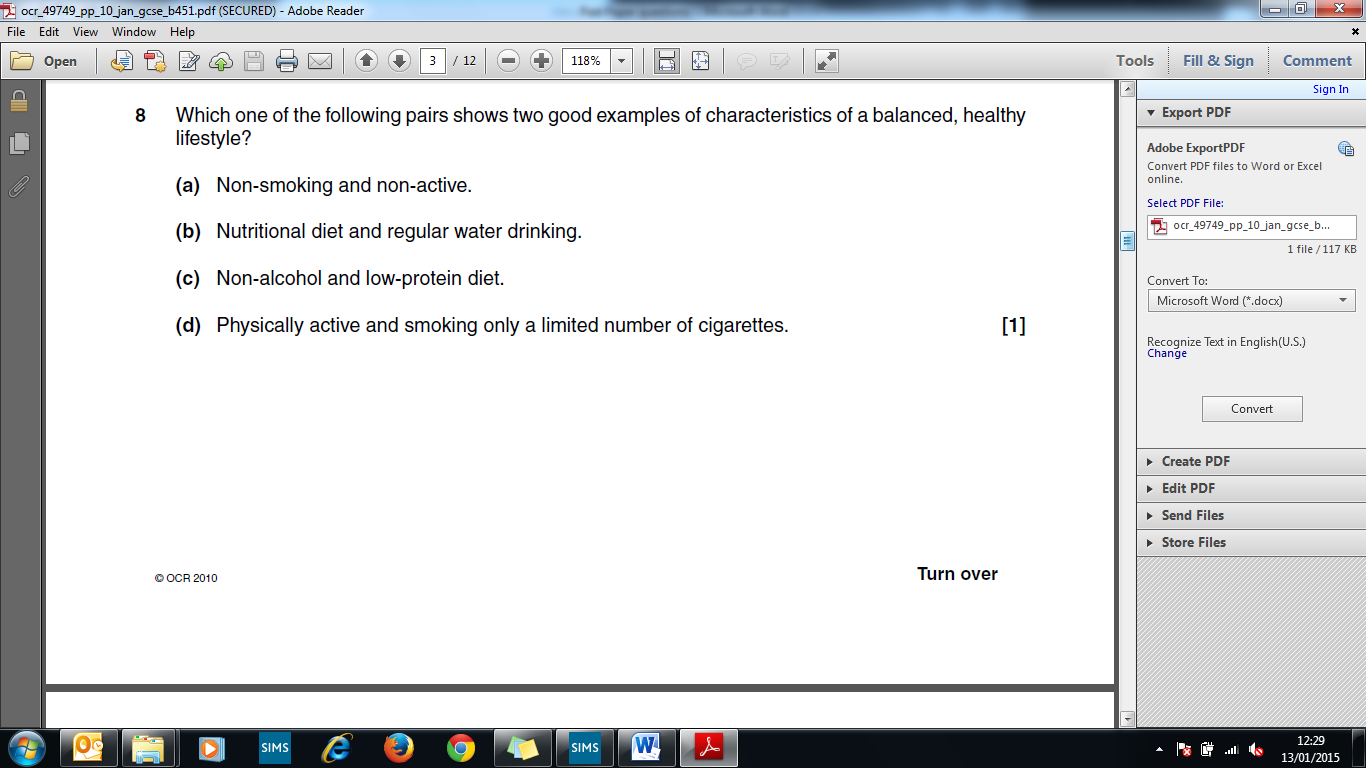 Explain how minerals and vitamins contribute to our health?				(4)VITAMINS:Prevent infections / illnessHelp to produce energyHelps with metabolismMINERALS:Needed for strong / healthy bonesEssential for blood / helps carry oxygenEssential for effective growthWhat are the negative effects on health of illegal blood doping (3)Injection site / risk of AIDSIncrease in blood pressureHeart problemsKidney problemsGiving an example, explain why carbohydrates are so important for those who participate in an active, healthy lifestyle (3)Provides energy releaseUsed as a fuel for cell respirationCarbo loading19) Explain the effects of under eating on performance and participation in physical activity (4)1 Causes muscle weakness/harder to do things2 Performance/speed/stamina/participation decreases or example of this decrease3 Loss/lack of energy available/tiredness/low blood sugar/dizziness/nausea/faint4 Causes weight loss that may decrease strength/mobility/power5 May feel embarrassed/low self esteem6 More illness/disease7 Not having a healthy diet/loss of vitamins/minerals8 Slows growth and development/weaker bones/more prone to injury9 Slows recovery after exercise/after illness10 Loss of motivation/lethargy/not alert/slow reactions19) Performance enhancing drugs are used by some performers to try and gain an advantage over their opponents. Describe the effects of performance enhancing drugs on the performer. (4)Four marks for four from: (Positive effects) Can increase levels of performance/play better More strength/builds muscle Have more energy/can last longer/recover faster/more stamina/train at greater intensity/be fitter Mask injury/can endure injury/pain better Increased speed/power Increase in red blood cells/increase in O2 availability Reduce weight Control anxiety/calms/relaxes Lowers heart rate Speeds reactions/more alert/better concentration Increases confidence (Negative effects) Withdrawal symptoms if you stop High blood pressure Skin problems/acne More aggression/rage Addiction/you can’t help but take them/a habit Anxiety/depression/lower self-esteem Can lead to being banned/fined/disqualified Labelled as a cheat by others/others have low opinion of you Can affect gender characteristics/males get female characteristics/females get male characteristics Heart disease/blood clots/kidney/internal organ damage/poor health/die Infections/AIDS Infertility Dehydration leads to more injury Lack of concentration/slower reactions 25)  Describe the main characteristics of a balanced, healthy lifestyle. (6)Indicative content – (Describe the main characteristics of a balanced, healthy lifestyle) Active/regular exercise (better candidates will give values and best according to age/abilities)/able to do everyday tasks/fitness/feel energised Healthy/lack of illness/balanced diet (better candidates will give components/positive-negative energy balance) Hydration/regular water intake (better candidates will state how much and when according to the task/s) Limited/non-use of alcohol (better candidates will give details about units per day) No smoking No (illegal)drug taking Feeling good about yourself/high self-esteem Being optimistic/cheerful/good outlook on life/satisfied with life/enjoyment/happiness Lack of stress/minimises stress/anxiety/work – life balance Helping others/having good or positive relationships/having friends/a balanced social life Working hard/having a purpose/a focus in life (Regular) access to green space/good/healthy environment Get enough/right amount of sleep Having appropriate BMI/weight 